ПРИЛОЖЕНИЕ №1к приказу государственного бюджетного профессионального образовательного учреждения "Краснодарский музыкальный колледж  им. Н. А. Римского-Корсакова"от 31 октября 2022 года № 790 - ППОЛОЖЕНИЕМежзонального конкурса исполнительского мастерства учащихся народных инструментов ДМШ, ДШИ и сектора производственной практики Краснодарского музыкального колледжа                                                   им. Н.А. Римского-Корсакова 1. Настоящее положение определяет порядок проведения конкурса исполнительского мастерства учащихся народных инструментов ДМШ, ДШИ           и сектора производственной практики Краснодарского музыкального колледжа им. Н.А. Римского-Корсакова (далее – конкурс) образовательных учреждений дополнительного образования сферы культуры Краснодарского края, входящих в зональные методические объединения, закреплённые за государственным бюджетным профессиональным образовательным учреждением Краснодарского края “Краснодарский музыкальный колледж им. Н.А. Римского-Корсакова”.2. Конкурс проводится 4 марта 2023 года очно или дистанционно (в случае ухудшения эпидемиологической обстановки) в г. Краснодаре на базе государственного бюджетного профессионального образовательного учреждения Краснодарского края "Краснодарский музыкальный колледж                   им. Н.А. Римского-Корсакова". 3. Организатор конкурса - государственное бюджетное профессиональное образовательное учреждение культуры Краснодарского края "Краснодарский музыкальный колледж им. Н.А. Римского-Корсакова" (г. Краснодар,                       ул. Октябрьская, 25а) (далее – колледж).4. Цели конкурса:- раскрытие творческого потенциала детей, выявление наиболее талантливых юных исполнителей;- совершенствование исполнительского мастерства молодых музыкантов;- стимулирование профессионального роста наиболее одаренных                               и   перспективных исполнителей;- популяризация исполнительства на народных инструментах;- оказание методической помощи преподавателям школ в подготовке учащихся для дальнейшего профессионального обучения в сфере культуры                и искусства;- обеспечение преемственности обучения в организациях дополнительного образования и государственном бюджетном профессиональном образовательном учреждении "Краснодарский музыкальный колледж им. Н.А. Римского-Корсакова".5. В конкурсе принимают участие учащиеся детских музыкальных школ,                   школ искусств, сектора производственной практики Краснодарского музыкального колледжа им. Н.А. Римского-Корсакова и иных учреждений дополнительного образования детей и иных учреждений дополнительного образования (далее – участники конкурса).6. Конкурс проходит очно или дистанционно (в случае ухудшения эпидемиологической обстановки) в форме прослушивания видео-файлов, присланных конкурсантами. В присланном видео-файле конкурсант перед исполнением программы представляет титульный лист с указанием ФИО, перечень исполняемой программы, наименование организации (ДМШ, ДШИ), в которой обучается конкурсант, класс преподавателя. Заявки и видео-файлы            (в случае дистанционного варианта) присылать на электронную почту колледжа, muscoll@mail.ru, тел./факс: 8 (861) 268-58-79 до 22 февраля 2023 года по утверждённой форме (в строке "Тема" электронного письма указать "Конкурс отделения народных инструментов"). Заявки, представленные позже указанного срока, не рассматриваются.7. Открытие конкурса – 4 марта 2023 года. В рамках открытия конкурса состоится торжественная церемония приветствия участников конкурса.8. Возрастные категории исполнителей.1. группа -  12-13 лет2. группа – 14 и старше  Возраст участников определяется на момент начала конкурса.9. Порядок выступления участников будет определён в зависимости              от поступивших заявок и местоположения школ.10. Прослушивания участников конкурса проводятся публично в 1 тур.11. Участники конкурса исполняют произведения конкурсной программы. Все произведения конкурсной программы исполняются наизусть.12. Оценку исполнительского уровня конкурса осуществляет жюри. Член жюри, который является преподавателем по специальности соответствующего участника конкурса, в оценке уровня его исполнительского мастерства                      не участвует.13. Решение жюри оформляется протоколом, который подписывает председатель жюри. Протоколы размещаются на официальном сайте колледжа muscoll.ru. 14. Участникам конкурса присуждаются дипломы Гран-При, Лауреатов               I II, III степеней. 15. Система оценок – балльная. Участникам, набравшим 25 баллов, присуждаются дипломы Гран-При, 24-23 балла – лауреаты I степени, 22-21 балл – лауреаты II степени, 20-19 баллов – лауреаты III степени, 18 баллов – диплом (IV место). Участникам, набравшим менее 18 баллов вручаются грамоты.16. Жюри имеет право присуждать:-  не все дипломы;- специальные дипломы за лучшее исполнение произведений конкурсной программы;- диплом "Лучший концертмейстер".17. Решение жюри окончательно и пересмотру не подлежит.18. Дипломы и грамоты участников конкурса организационный комитет направляет на электронную почту учебного заведения в течение 14 дней. 19.  Организационный взнос  - отсутствует. 20. Расходы, связанные с участием в конкурсе (проезд, питание, иные расходы), осуществляются за счет направляющей стороны.      Разработчик:						И.Б. Белякова											Методист 			КОНКУРСНАЯ ПРОГРАММАМежзонального конкурса исполнительского мастерства учащихся народных инструментов ДМШ, ДШИ и сектора производственной практики Краснодарского музыкального колледжа                                                 им. Н.А. Римского-КорсаковаИсполняемая программа: 2 разностилевых и разнохарактерных произведения.Уровень конкурсных произведений должен быть не ниже требований, предусмотренных действующими программами ДМШ и ДIIIИ в соответствии              с годом обучения на инструменте.Программа, исполняемая на конкурсе, должна быть яркой                               и показательной, включать различные элементы как технического, так                          и кантиленного характера. Задача конкурсной программы - выявить уровень музыкальной одаренности и профессиональной оснащенности исполнителя. В первую очередь оценивается художественная интерпретация и артистизм солиста,  а не сложность  и продолжительность  исполняемых  произведений.ЗАЯВКАНа участие в Межзональном конкурсе исполнительского мастерства учащихся  народных инструментов ДМШ, ДШИ и сектора производственной практики Краснодарского музыкального колледжа             им. Н.А. Римского-Корсакова Ф.И.О. участника_____________________________________________________                                                                                 тел. ________________________________________________________________Полное название образовательного учреждения                                         ____________________________________________ ________________________Специальность (инструмент)____________________________________________Возрастная группа_____________________________________________________Число, месяц, год рождения_____________________________________________Преподаватель (Ф.И.О. полностью), почетное звание________________________тел. __________________________________________________________________Концертмейстер (Ф.И.О. полностью)______________________________________ ПРОГРАММА  ВЫСТУПЛЕНИЯМ.П.Директор  образовательного учреждения  _____________________________________________        						                                             (расшифровка подписи)обратный адрес и тел. для связиЗАЯВЛЕНИЕо согласии на обработку персональных данныхЯ, ___________________________________________, проживающий (-ая)по адресу ___________________________________________________________,основной документ, удостоверяющий личность (паспорт/свидетельство                    о рождении)______________________________________________________________________________________________________________________,   в соответствии с Федеральным законом "О персональных данных"                               от 27 июля 2006 года № 152-ФЗ даю согласие  государственному бюджетному профессиональному образовательному учреждению Краснодарского края "Краснодарский музыкальный колледж им. Н.А. Римского-Корсакова" на обработку, включая сбор, систематизацию, накопление, хранение, уточнение (обновление, изменение), использование моих персональных данных (персональных данных моего (-ей) несовершеннолетнего (-ей) сына (дочери) ___________________________________________________________________, а именно: фамилии, имени, отчества; даты рождения; места учёбы, специальности, класса обучения для участия в Межзональном конкурсе исполнительского мастерства учащихся фортепианных отделений ДМШ                    и ДШИ, сектора производственной практики Краснодарского музыкального колледжа им. Н.А. Римского-Корсакова.Прошу считать данные сведения общедоступными.Настоящее согласие вступает в силу со дня его подписания и действует без ограничения его срока.Согласие может быть отозвано мною в любое время на основании моего письменного заявления._____________			________________		__________________(дата)					(подпись)				(Ф.И.О)ЗАЯВЛЕНИЕо согласии на обработку персональных данныхЯ, ___________________________________________, проживающий (-ая)по адресу________________________________________________________,  основной документ, удостоверяющий личность) паспорт/свидетельство                       о рождении)______________________________________________________________________________________________________________________             в соответствии с Федеральным законом "О персональных данных"                               от 27 июля 2006 года № 152-ФЗ даю согласие государственному бюджетному профессиональному образовательному учреждению Краснодарского края "Краснодарский музыкальный колледж им. Н.А. Римского-Корсакова"                       на обработку, включая сбор, систематизацию, накопление, хранение, уточнение (обновление, изменение), использование моих персональных данных, а именно: фамилии, имени, отчества; даты рождения; места учёбы, специальности, класса обучения.Прошу считать данные сведения общедоступными.Настоящее согласие вступает в силу со дня его подписания и действует без ограничения его срока.Согласие может быть отозвано мною в любое время на основании моего письменного заявления.___________		________________		__________________(дата)					(подпись)				(Ф.И.О)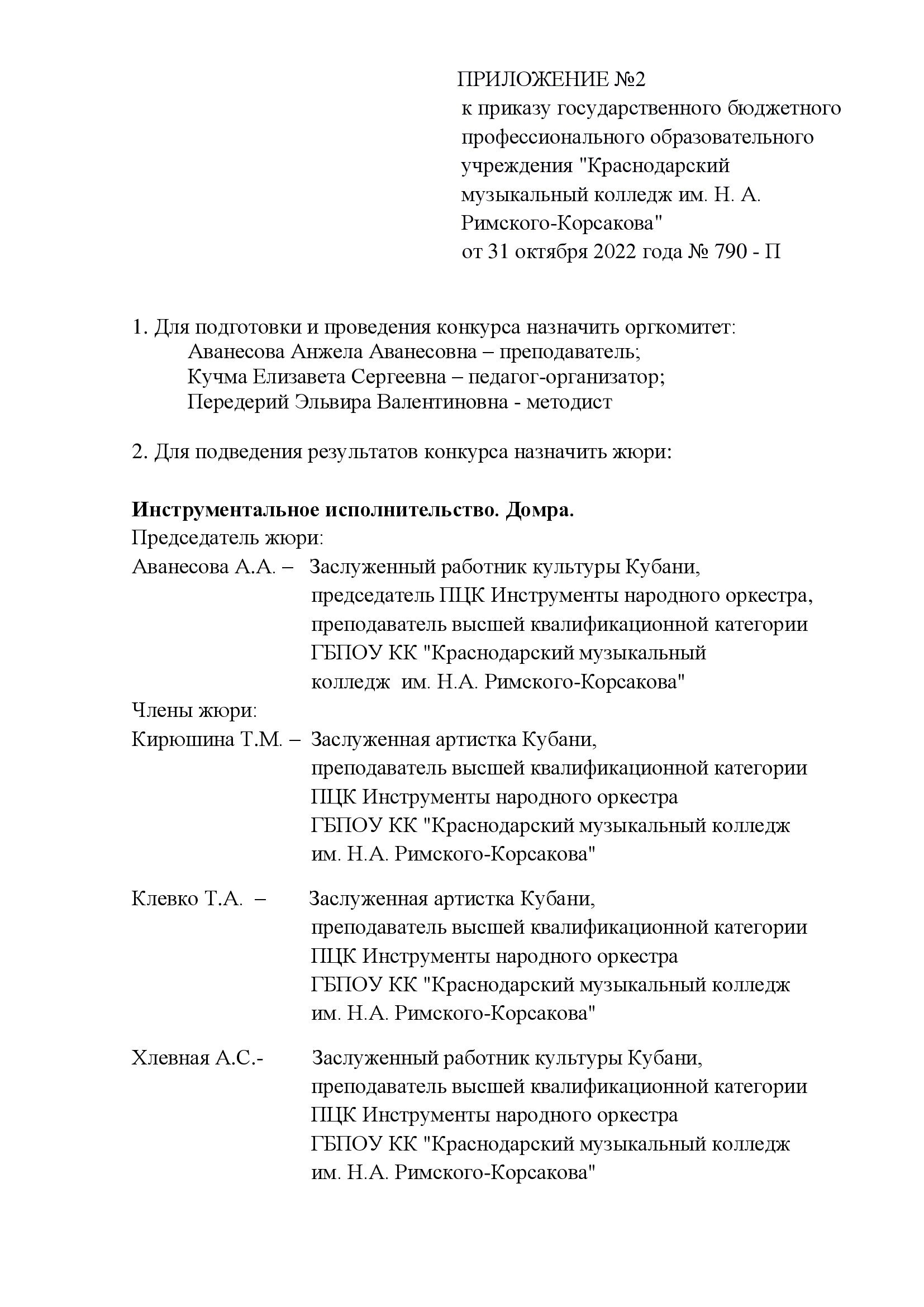 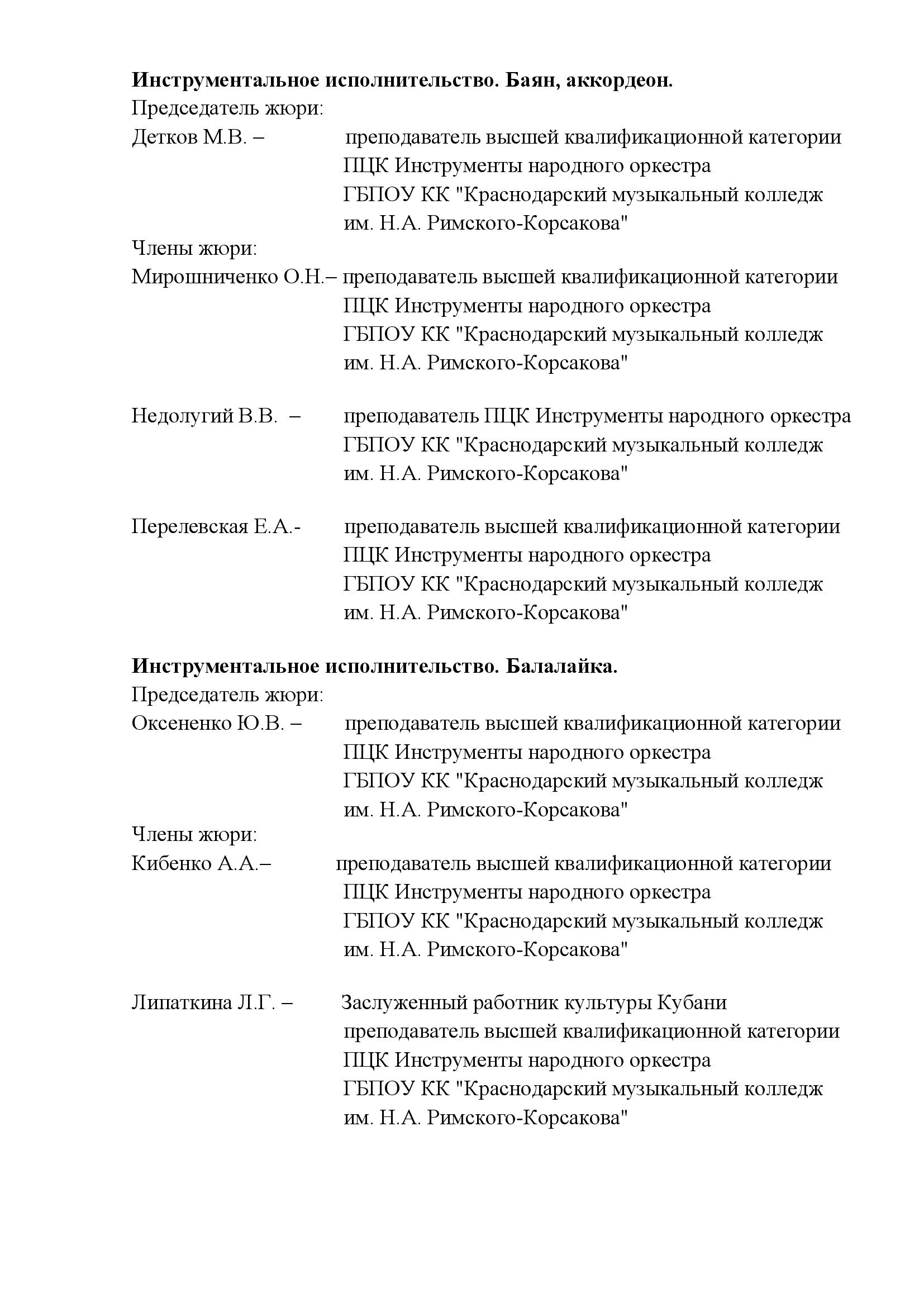 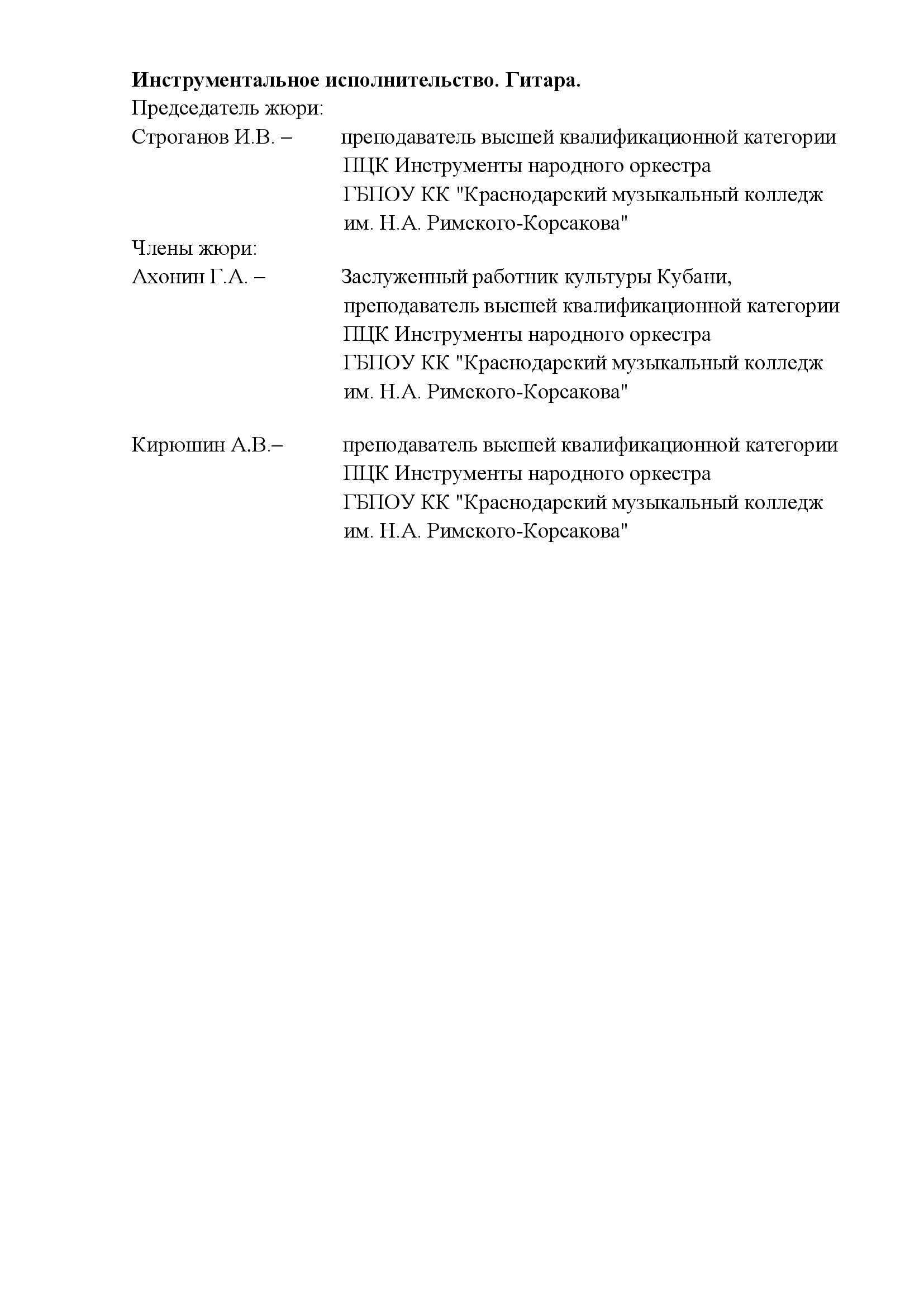  № п/пКомпозиторНазвание произведения(с указанием тональности и опуса)Время исполнения   1.  2.  3.  4.